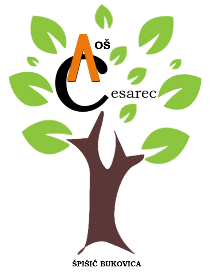 KLASA: 112-01/21-03/01UR BROJ: 2189-19-01-21-2U Špišić Bukovici, 13.10.2021.g.Obavijest kandidatima za radno mjesto učitelja/ce engleskoga jezikaPo završetku natječaja za popunu radnog mjesta učitelj/ica engleskoga jezika, objavljenog 1.10.2021.,  Povjerenstvo je pregledalo pristigle zamolbe te utvrdilo listu kandidata koji su zadovoljili formalne uvjete iz natječaja i mogu pristupiti testiranju koje će se održati u OŠ August Cesarec, V. Nazora 1, Špišić Bukovica.Područja provjere – izvori:Zakon o odgoju i obrazovanju u osnovnoj i srednjoj školiKurikulum engleskog jezikaGodišnji plan i program za nastavu engleskog jezikaKućni red školePravilnik o načinima, postupcima i elementima vrednovanja učenika u osnovnoj i srednjoj školiPravilnik o kriterijima za izricanje pedagoških mjeraPravilnik o izvođenju izleta, ekskurzija i drugih odgojno-obrazovnih aktivnosti izvan školeObrazac za pisanu pripremu nastavnikaUdžbenici, priručnici i ostala metodička pomagala za nastavu engleskog jezika u osnovnoj školiLiteratura za pedagoško-psihološko-metodičko-didaktičku izobrazbuLista kandidata za učitelja/icu engleskoga jezika:1. Renata Kovačević, magistra edukacije engleskoga jezika i književnosti i magistra edukacije    hrvatskog jezika i književnosti2. Mateja Kucljak, magistra edukacije engleskog jezika i književnosti i magistra edukacije     hrvatskog jezika i književnostiTestiranje za radno mjesto učitelj/ica engleskoga jezika održat će se u petak, 22. listopada 2021.g. u 13.00 sati. Kandidati koji ostvare najmanje 50% od ukupnog broja bodova, mogu pristupiti drugom dijelu testiranja - intervjuu koji će se održati u utorak, 26. listopada 2021.g. u 11.30 satiPopis kandidata koji će moći pristupiti drugom dijelu testiranja – intervjuu bit će objavljen na službenoj stranici škole.Povjerenstvo za vrednovanje kandidataOSNOVNA ŠKOLA AUGUST CESAREC, ŠPIŠIĆ BUKOVICAOSNOVNA ŠKOLA AUGUST CESAREC, ŠPIŠIĆ BUKOVICAVladimira Nazora 1,Špišić Bukovica 33404tel/fax: 033 / 716 – 033 tajnica            033 / 716 – 444  ravnateljicaE - mail: ured@os-acesarec-spisicbukovica.skole.hrWeb: http://os-acesarec-spisicbukovica.skole.hr  OIB: 39657433014IBAN: HR8023600001101336251